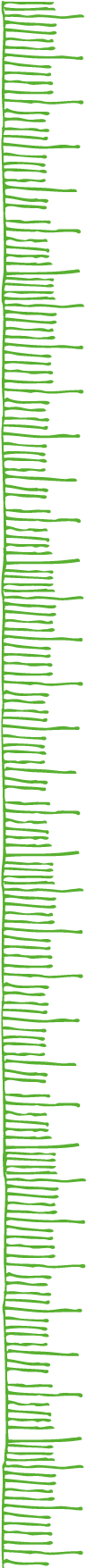 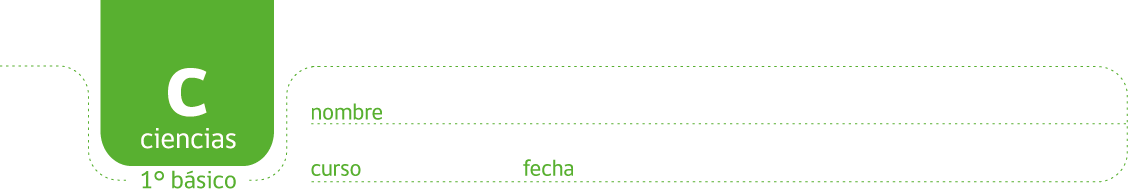 PAUTA: PINTA LA NOCHEPinta con color amarillo el Sol.Pinta con color oscuro la mitad de la Tierra que está de noche.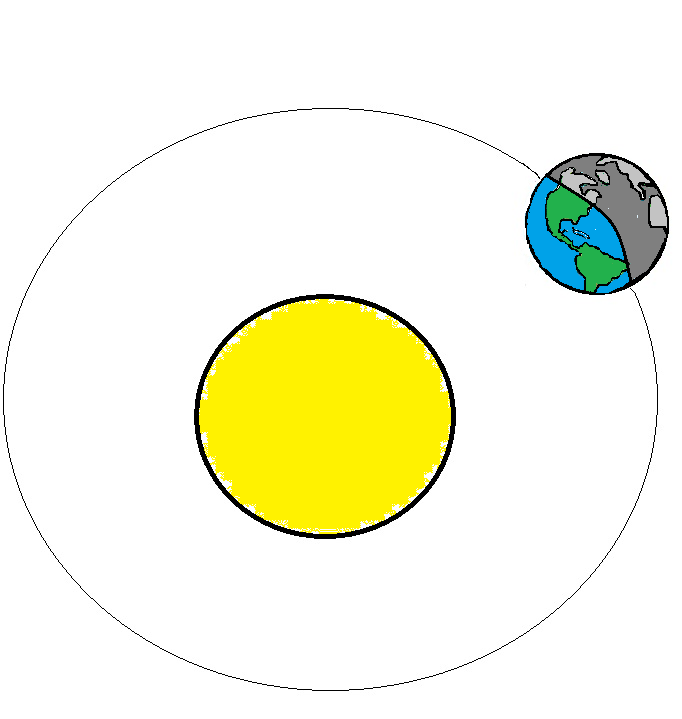 Pinta con azul y verde la mitad de la Tierra que está de día.Elaborado por: Carmen Salazar